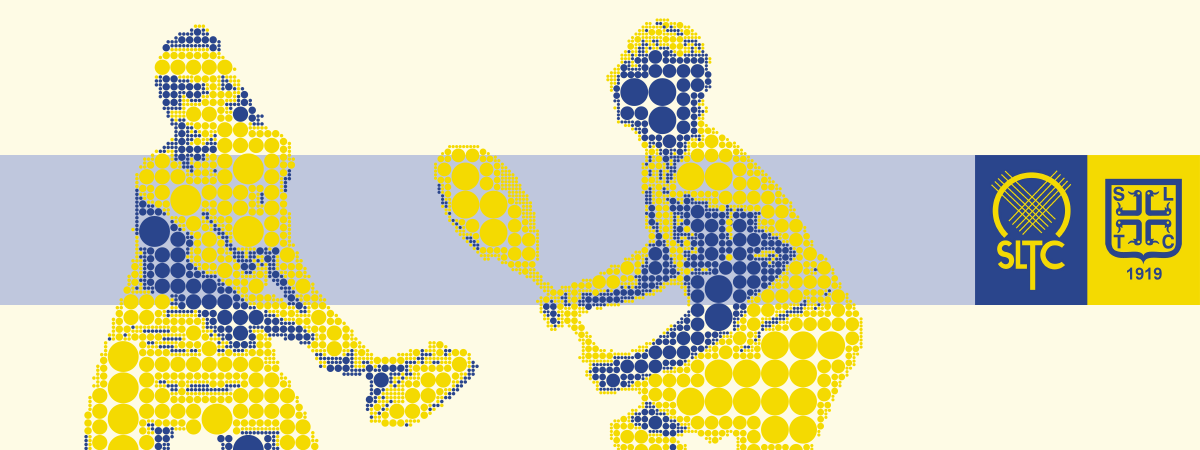 Beste SLTC’ers,Het is weer bijna zover ; als de banen eind maart klaar zijn kan ons nieuwe
tennisseizoen weer van start gaan. Wij willen jullie dan ook allen
van harte uitnodigen om samen het seizoen te openen onder het
genot van een hapje en een drankje op Zaterdag 1 aprilVreigelmiddag  (vanaf 15 – 19/20 uur)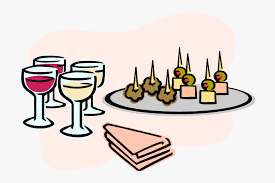 De kantine zal ook dit jaar weer voor het grootste deel door onze 
vrijwilligers bemand moeten gaan worden. Hiervoor staan vanaf nu
alle benodigde kantinediensten t/m eind juli open zodat iedereen
bijtijds zijn dienst kan invullen ( toernooien / competitie en
doordeweekse dagen).Zoals reeds gecommuniceerd gaat dit voor iedere vrijwilliger om 3 
diensten ( vrijdagavond = 1 ½ e dienst ).  
De vraag is om indien mogelijk  2 diensten in de eerste seizoenshelft te 
plannen en de laatste pas vanaf september. 
Wanneer het totaal van 3 diensten niet of niet volledig is gepland dan ontvangt 
U een factuur van 75 Euro als verenigingsbijdrage aan het eind van het seizoen.Om deze diensten voor iedereen zo gemakkelijk mogelijk te maken  :*	Instructie onder kopje kantinediensten  (https://www.sltc-sittard.nl/infoopenenkantine )
	                                                                                          (  https://www.sltc-sittard.nl/informatie_kantinedienst )*	Filmpjes alleen zichtbaar na inloggen als lid op website.*	Instructie door leden kantine commissie na afspraak.
           Wij staan klaar voor een gezellig tennisseizoen.Het bestuur